Информационно-библиотечный центр приглашает на выставку книг, посвященную 60-летию первого полета Юрия  Гагарина в космическое пространство, с которого  началась история освоения космоса человеком.12 апреля 1961 года Юрий Гагарин стал первым человеком в мировой истории, совершившим полёт в космическое пространство. Ракета-носитель «Восток» с кораблём «Восток-1», на борту которого находился Гагарин, была запущена с космодрома Байконур.  Легендарный первый полёт человека в космос — великое событие не только для СССР и его правопреемницы России, но и для всего мира. Данный полёт, безусловно, открыл новую эпоху — эпоху освоения человечеством ранее неизведанных и поражающих своими масштабами космических просторов. И вполне закономерно, что каждый год именно в этот весенний день отмечается такой праздник, как День Космонавтики.
Навсегда советский гражданин Юрий Гагарин будет в нашей памяти и памяти наших потомков первым человеком, оказавшимся в космосе.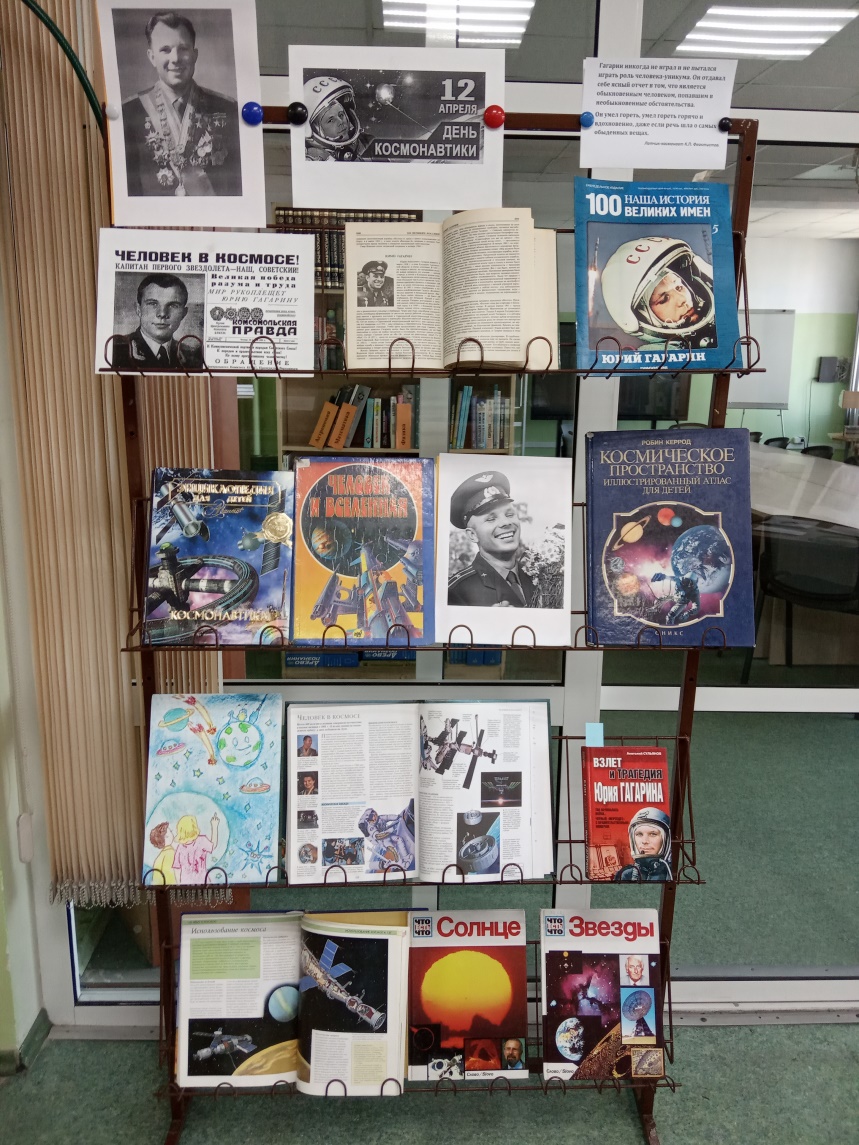 